                                                PATVIRTINTA Kauno lopšelio-darželio “Klumpelė” Direktorės  2020-10-15 įsak. Nr. V- 23KAUNO LOPŠELIS-DARŽELIS “KLUMPELĖ”ETWINNING TARPTAUTINIO PROJEKTO „TARPKULTŪRINĖS KOMUNIKACIJOS ĮGŪDŽIŲ TOBULINIMAS IR JŲ INTEGRAVIMAS UŽSIENIO KALBŲ IR KITŲ DALYKŲ PAMOKOSE“INTERNATIONAL PROJECT FOR SCHOOLS AND VDU „THE WORLD UNIVERSITIES TO SCHOOLS“Virtuali vaikų kūrybinių darbų paroda„Baltiški raštai vaiko piešinyje“NUOSTATAII. BENDROSIOS NUOSTATOSVirtualios vaikų kūrybinių darbų parodos „Baltiški raštai vaikų piešiniuose“ nuostatai  reglamentuoja parodos tikslą, uždavinius, organizavimo tvarką.Paroda skirta skatinti ir ugdyti vaikų  tautinio savitumo pajautimą, domėjimąsi tautodaile kaip priemone, ugdant vaikų  kūrybiškumą.Parodą organizuoja Kauno lopšelis darželis "Klumpelė".Parodos organizatoriai direktorės pavaduotoja ugdymui Lina Vosylė ir priešmokyklinio ugdymo mokytoja metodininkė Laima Kubilienė.Parodos koordinatorė Kauno lopšelio darželio "Klumpelė" direktorė Jolanta Bitvinskienė. II. AKTUALUMAS	Įgyvendindami eTwinning tarptautinį projektą „Tarpkultūrinės komunikacijos įgūdžiųtobulinimas ir jų integravimas užsienio kalbų ir kitų dalykų pamokose“, siekiame puoselėti savo krašto tautinio paveldo vertybes, plėsti bendradarbiavimo ryšius tarp ikimokyklinio, priešmokyklinio, pradinio ugdymo įstaigų ir kitų įvairaus lygmens švietimo įstaigų Lietuvoje ir už jos ribų.	Dalyvaudami šioje parodoje projekto dalyviai dalinsis profesine patirtimi, ugdant vaikų bei pedagogų kultūrinį sąmoningumą, domėsis savo krašto etnine kultūra, jos elementų pritaikymo galimybėmis vaikų ugdymo procese.III. TIKSLAS	Skatinti pedagogus labiau naudotis tautodaile kaip modeliu, ugdant ikimokyklinio, priešmokyklinio, pradinio amžiaus vaikų darbų originalumą ir  kūrybiškumą, tautinį savitumą, taip pat kaip priemone rengtis rašymui mokykloje.  IV. UŽDAVINIAISukurti aplinką,  padedančią  pažinti baltiškų raštų ir simbolių įvairovę. Skatinti ugdytinių domėjimąsi lietuvių liaudies vaizdiniu menu - ornamentų raštais, lyginti juos su kitų šalių tautiniais raštais tautodailės mene.  Skatinti vaikus puošti savo darbelius  raštų ornamentais,  naudojant  įvairias dailės priemones bei technikas,  lavinti rankos koordinaciją. Plėsti bendradarbiavimo ryšius tarp projekto partnerių, jų vaikų ir bendruomenių.V. DALYVIAI             Etwinning projekto  "Tarpkultūrinės komunikacijos įgūdžių tobulinimas ir jų integravimasužsienio kalbų ir kitų dalykų pamokose /world universities to schools" nariai (projekte dalyvaujančių darželių, mokyklų – darželių, mokyklų, progimnazijų, gimnazijų vaikai ir mokytojai bei VDU užsienio kalbų katedros studentai).       VI. DALYVAVIMO PARODOJE EIGAMotyvuoti vaikus veiklai, supažindinant su baltų  ženklais bei  jų reikšmėmis(Nuoroda: www.ethnicart.lt; http://teiwas.eu/2012/07/baltiski-zenklai-simboliai/). Knyga: "Rasties versmė. Apie ženklus ir simbolius." Rasa Ambraziejenė. Kaunas, 2014.Kuriama aplinka, kurioje demonstruojami raštų ir simbolių pavyzdžiai (pvz., priedas 2), taip pat,  esant galimybei, tautodailės dirbiniai, liaudiškų rūbų detalės (pvz. raštuotos  prijuostės, juostos, siuvinėti marškiniai).Vaikai ugdymo įstaigoje arba namuose įvairia technika  (šiuo atveju labiau pasiteisina grafika) kuria darbelius, juos   puošia, gražina ornamentais bei jų kompozicijomis. Darbelių tematiką pasirenka patys vaikai ir pedagogai. Vaikų kūrybiniai darbai nufotografuojami  (JPG formatu) ir siunčiami el.paštu linutemac@gmail.com iki lapkričio 20 d. Elektroniniame laiške būtina prisegti dalyvio kortelę (priedas 1), kurioje nurodoma ugdymo įstaiga, pedagogo vardas, pavardė, pareigos, kvalifikacinė kategorija, vaikų vardai, pavardės amžius ir piešinio pavadinimas. Jeigu iš įstaigos dalyvauja keli mokytojai, prašome siųsti atskiras dalyvių korteles. Taip pat patys mokytojai – eTwinning projekto dalyviai – vaikų darbus įkelia į tarptautinio eTwinning projekto „Tarpkultūrinės komunikacijos įgūdžių tobulinimas ir jų integravimas užsienio kalbų ir kitų dalykų pamokose“ Twinspace erdvę ir WUS facebook paskyrą, nurodydami mokymo įstaigą, vaiko vardą, pavardę,  amžių.  (Prieš tai gavę raštišką tėvų sutikimą dėl darbo ir vaiko duomenų skelbimo). Iš atsiųstų vaikų darbų nuotraukų bus sukurtas virtualios parodos albumas ir patalpintas Kauno lopšelio darželio „Klumpelė“ internetinėje svetainėje www.klumpele.lt lapkričio 24 dieną ir bus viešinamas  eTwinning projekto medžiagoje. VII. BAIGIAMOSIOS NUOSTATOS• Dalyvaudami parodoje dalyviai įsipareigoja laikytis Asmens duomenų apsaugos įstatymo.Pateikdami kūrybinių darbų nuotraukas ir dalyvio korteles parodos dalyviai patvirtina,kad yra gavę tėvų sutikimus dėl jų vaikų darbų ir asmeninės informacijos (vardo, pavardės, amžiaus) viešinimo parodos organizavimo tikslais. • Dėl papildomos informacijos kreiptis į Kauno lopšelio-darželio „Klumpelė” pavaduotoją ugdymui Liną Vosylę tel. 868398124, el.p. linutemac@gmail.com (parodos organizavimo ir dalyvavimo klausimais), į meninio ugdymo mokytoją Laimą Kubilienę el.p. laikub@gmail.com  (etninės kultūros, baltų raštų panaudojimo galimybių vaikų ugdymo procese klausimais). • Visiems parodoje dalyvavusiems vaikams bus išsiųstos elektroninės padėkos, mokytojams elektroninės pažymos dalyvio kortelėje nurodytu el.paštu. Nuostatus parengė: Kauno lopšelio – darželio „Klumpelė“ pavaduotoja ugdymui Lina Vosylė, meninio ugdymo mokytoja Laima Kubilienė. PRIEDAS Nr. 1ETWINNING TARPTAUTINIO PROJEKTO „TARPKULTŪRINĖS KOMUNIKACIJOS ĮGŪDŽIŲ TOBULINIMAS IR JŲ INTEGRAVIMAS UŽSIENIO KALBŲ IR KITŲ DALYKŲ PAMOKOSE“INTERNATIONAL PROJECT FOR SCHOOLS AND VDU „THE WORLD UNIVERSITIES TO SCHOOLS“Virtualios vaikų kūrybinių darbų parodos„Baltiški raštai vaiko piešinyje“DALYVIO KORTELĖ Pateikiamų parodai vaikų darbų sąrašasPRIEDAS Nr. 2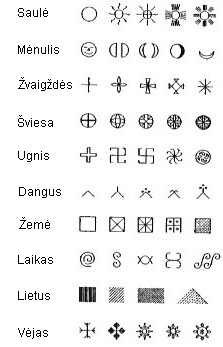 Įstaigos pavadinimasMokytojo (švietimo pagalbos specialisto) vardas, pavardė, pareigos, kvalifikacinė kategorijaMokytojo el. paštas, telefono Nr.(el.paštas būtinas, kad galėtume atsiųsti padėkas ir pažymas)Eil.nr. Vaiko vardas, pavardėAmžius Darbelio pavadinimas